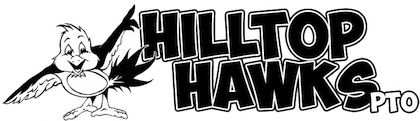 Voluntariandose & Haciendo la Diferencia en la HilltopTodos los padres de nuestros estudiantes de la Hilltop son considerados como parte del PTO. Nuestros voluntarios son madres, padres, y aquellos que juegan este papel. Tenemos una gran variedad de voluntarios que se quedan en casa, trabajan medio tiempo o tiempo completo, tienen niños pequeños, estudiantes en la secundaria/colegio; están continuando su propia educación; y más.   

El PTO les da la bienvenida a todos y continua necesitando voluntarios para varios eventos, colecta de fondos, y comités durante todo el año. ¡LO NECESITAMOS!

Solamente usted puede decidir cuanto no puede dar de su tiempo. Aun si nos ayuda en un evento o toma el control de un proyecto por año, será realmente agradecido. 

Aunque somos muy afortunados al tener de regreso voluntarios muy dedicados, siempre les damos la bienvenida en cada año a nuevos voluntarios.  Conocemos nuevas amistades y nos comprendemos mejor unos con otros. Nuestros voluntarios son padres de Kínder a seto grado, así que esta es una buena oportunidad para conocer padres que de otra manera no pudieran conocerse. ¡También nos divertimos mucho, cuando trabajamos los padres unidos para proveer maravillosos eventos y programas para nuestros estudiantes, el ser un voluntario es muy fácil! 